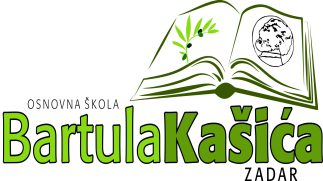 Osnovna škola Bartula Kašića Bribirski prilaz 2 23 000 ZadarTel:023/321 -397  Fax:023/323-620Email: ured@os-bkasica-zadar.skole.hrWEB stranica Škole: http://www.os-bkasica-zadar.skole.hr/ U Zadru, 18. ožujka 2016.Z A K L J U Č A KSA 36. SJEDNICE ŠKOSLKOG ODBORA ODRŽANE 18. OŽUJKA 2016.GODINEZaključak 1.Daje se suglasnost za zasnivanje radnog odnosa sa Vilkom Dujmovićem na radnom mjestu učitelja hrvatskog jezika na nepuno radno vrijeme od 4 sata tjedno (dopunska nastava za učenike koji nedovoljno poznaju hrvatski jezik) i suglasnost za zasnivanje radnog odnosa na određeno nepuno radno vrijeme na radnom mjestu učitelja hrv. jezika do 60 dana.Predsjednica ŠO:Elza Nadarević Baričić